 We invite individuals, churches, community organizations, businesses, and others to partner with C.A.M. to help us exceed our fundraising goal of $100,000! The names of donors in each group listed will be displayed in a prominent area in the new facility located at 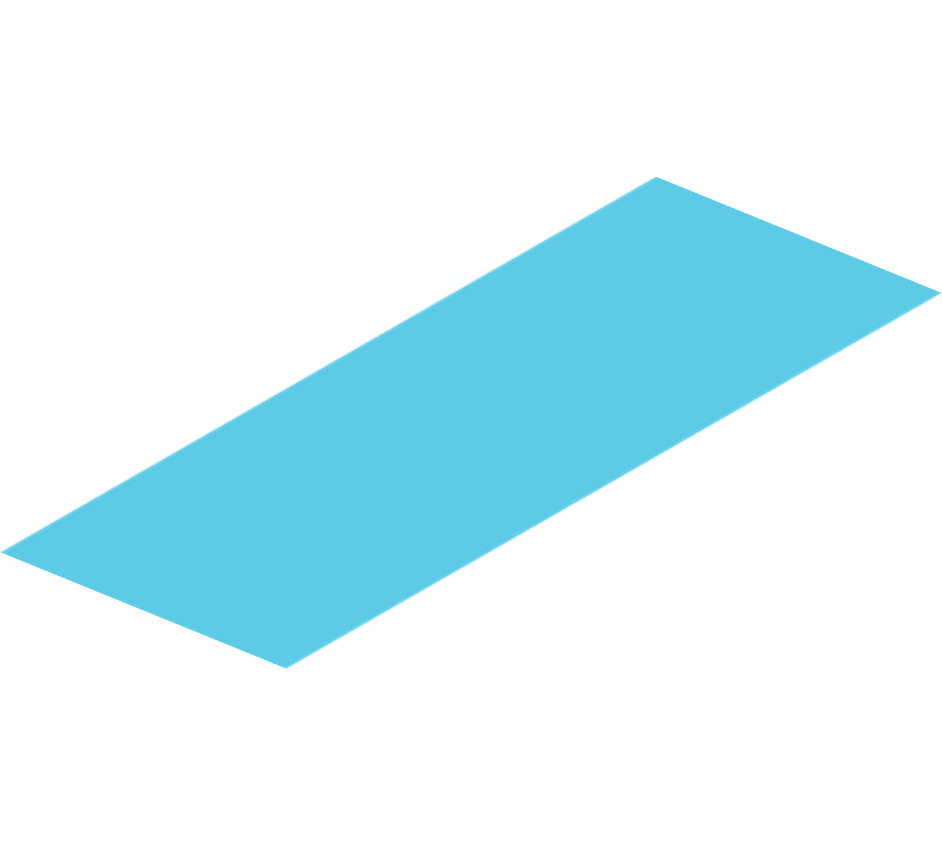 625 N. Union Street Kokomo IN 46901 at the conclusion of the Capital Campaign. All gifts will be acknowledged. Consider making a pledge and giving to this important cause!Legacy Gift 			Founder’s Circle $20,000 and above	       		$10,000-$19,999Gold $5000-$9,999Silver$2,500-$4,999Bronze$1000-$2499-----------------------------------------------------------------------------------------------------------Show your commitment by making a pledge!  Let us know about your decision to pledge by email to dennine@camhope.org or mail this form to C.A.M. P.O. Box 523 Kokomo, IN 46903.Name: _______________________________ Phone#: ______________________Address: _________________________________Email______________________ 1. I_______________________ will give a one-time gift of $___________(amount) Or2. I _______________________ pledge a gift of $______________(amount) over the two-year capital campaign period (8/2021- 8/2023.)